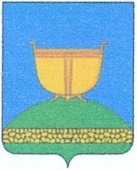 СОВЕТ АЙБАШСКОГОСЕЛЬСКОГО ПОСЕЛЕНИЯВЫСОКОГОРСКОГО
МУНИЦИПАЛЬНОГО РАЙОНАРЕСПУБЛИКИ ТАТАРСТАН                                                                                                             ТАТАРСТАН РЕСПУБЛИКАСЫБИЕКТАУМУНИЦИПАЛЬ РАЙОНЫАЙБАШ АВЫЛҖИРЛЕГЕ СОВЕТЫ  422726, Республика Татарстан, Высокогорский район,	      422726, Татарстан Республикасы, Биектау районы,              с.Айбаш, ул. Центральная, 1А                                                                        Айбаш авылы, Үзәк урам, 1Ател./факс 8(84365) 60-7-23,e-mail: Ayb.Vsg@tatar.ru                               РЕШЕНИЕ                                                                  КАРАР                    21 ноября 2023 г.                                                              № 74 О проекте бюджета Айбашского сельского поселения Высокогорского муниципального района Республики Татарстан на 2024 год и на плановый период 2025 и 2026 годовВ соответствии с Федеральным законом «Об общих принципах организации местного самоуправления в Российской Федерации», Законом Республики Татарстан «О местном самоуправлении в Республике Татарстан», Уставом муниципального образования «Айбашское сельское поселение Высокогорского муниципального района Республики Татарстан», Совет Айбашского сельского поселения Высокогорского муниципального района РЕШИЛ: Одобрить и вынести на публичные слушания проект решения Совета Айбашского сельского поселения Высокогорского муниципального района «О бюджете Айбашского сельского поселения Высокогорского муниципального района на 2024 год и на плановый период 2025 и 2026 годов» (Приложение №1).Назначить публичные слушания по проекту решения Совета Айбашского сельского поселения «О бюджете Айбашского сельского поселения Высокогорского муниципального района на 2024 год и на плановый период 2025 и 2026 годов» на  08 декабря  2023  года в 10.00 часов в здании  Айбашского сельского дома культуры по адресу: Республика Татарстан, Высокогорский район, с.Айбаш, ул.Центральная, д.1а согласно порядку (Приложение №3).Утвердить Порядок учета предложений граждан к проекту решения Совета Айбашского сельского поселения Высокогорского муниципального района «О бюджете Айбашского сельского поселения Высокогорского муниципального района на 2024 год и на плановый период 2025 и 2026 годов» и участия граждан в его обсуждении (Приложение № 2).Образовать рабочую группу по учету, обобщению и рассмотрению поступающих предложений по проекту решения Совета «О бюджете Айбашского сельского поселения Высокогорского муниципального района на 2024 год и на плановый период 2025 и 2026 годов»   в следующем составе:Сафиуллин Р.Р.  -    Глава сельского поселения;Хайруллина Д.А.–  главный бухгалтер исполнительного комитета сельского поселения;Сиразиев З.Ф.    – депутат сельского поселения. 5.  Рабочей группе изучить и обобщить поправки и предложения к проекту решения Совета Айбашского сельского поселения Высокогорского муниципального района «О бюджете Айбашского сельского поселения Высокогорского муниципального района 2024 год и на плановый период 2025 и 2026 годов», доработать проект решения с учетом предложений и внести на рассмотрение Совета Айбашского сельского поселения Высокогорского муниципального района Республики Татарстан.  6. Обнародовать настоящее решение путем размещения на официальном сайте Высокогорского муниципального района в информационно-телекоммуникационной сети Интернет по веб-адресу: http//vysokaya-gora.tatarstan.ru.7. Контроль за исполнением данного решения возложить рабочую группу по учету, обобщению и рассмотрению поступающих предложений по проекту решения Совета «О бюджете Айбашского сельского поселения Высокогорского муниципального района на 2024 год и на плановый период 2025 и 2026 годов».  Председатель Совета,Глава Айбашского сельского поселения                                                    Р.Р. Сафиуллин  Приложение № 1к Решению Совета Айбашского сельского поселения Высокогорского муниципального района Республики Татарстан «О проекте бюджета Айбашского сельского поселения Высокогорского муниципального района на 2024 год и плановый период 2025 и 2026 годов» от 21.11.2023 года № 74                  СОВЕТ АЙБАШСКОГО                                                           РЕСПУБЛИКА ТАТАРСТАН             СЕЛЬСКОГО ПОСЕЛЕНИЯ                                                                           БИЕКТАУ                   ВЫСОКОГОРСКОГО                                                                 МУНИЦИПАЛЬ РАЙОНЫ
          МУНИЦИПАЛЬНОГО РАЙОНА                                                             АЙБАШ АВЫЛ             РЕСПУБЛИКИ ТАТАРСТАН                                                                ҖИРЛЕГЕ СОВЕТЫ                                                                                                                     422726, Республика Татарстан, Высокогорский район,	     422726, Татарстан Республикасы, Биектау районы,               с.Айбаш, ул. Центральная, 1а                                                                            Айбаш авылы, Үзәк ур., 1аТел./факс: +7(84365) 60-7-23, e-mail: Ayb.Vsg@tatar.ru                     РЕШЕНИЕ                                                                  КАРАР           _______________2023 г.                                                       № ____О бюджете Айбашского сельского поселения Высокогорского муниципального района Республики Татарстан на 2024 год и на плановый период 2025-2026 годовВ соответствии с Бюджетным кодексом российской Федерации, Федеральным законом от 6 октября 2003 № 131-ФЗ «Об общих принципах организации местного самоуправления в Российской Федерации», Налоговым кодексом Российской Федерации, Положением о бюджетном процессе в Айбашском сельском поселении, руководствуясь Уставом муниципального  образования  «Айбашское  сельское  поселение Высокогорского муниципального района Республики Татарстан», Совет Айбашского  сельского поселенияРЕШИЛ:1. Утвердить основные характеристики бюджета Айбашского сельского поселения Высокогорского муниципального района Республики Татарстан на 2024 год:1) прогнозируемый общий объем доходов бюджета Айбашского сельского поселения Высокогорского муниципального района Республики Татарстан в сумме 2302,4  тыс. рублей;2) общий объем расходов бюджета Айбашского сельского поселения в сумме 2302,4  тыс. рублей.3) дефицит бюджета Айбашского сельского поселения Высокогорского муниципального района Республики Татарстан в сумме 0 тыс. рублей. 2. Утвердить основные характеристики бюджета Айбашского сельского поселения Высокогорского муниципального района Республики Татарстан на плановый период 2025год и 2026 год:1) прогнозируемый общий объем доходов бюджета Айбашского сельского поселения Высокогорского муниципального района Республики Татарстан на 2025 год в сумме 2391,8 тыс. рублей и на 2026 год в сумме 2468,6  тыс. рублей;2) общий объем расходов бюджета Айбашского сельского поселения Высокогорского муниципального района Республики Татарстан:- на 2025 год в сумме 2391,8 тыс. рублей, в том числе условно утвержденные расходы в сумме 19,3  тыс. рублей;- на 2026 год сумме 2468,6  тыс. рублей, в том числе условно утвержденные расходы в сумме 40,2  тыс. рублей;3) дефицит бюджета Айбашского сельского поселения Высокогорского муниципального района Республики Татарстан на 2025 год в сумме 0 тыс. рублей и на 2026 год в сумме 0 тыс. рублей3. Утвердить источники финансирования дефицита бюджета Айбашского сельского поселения Высокогорского муниципального района Республики Татарстан  на 2024 год согласно приложению 1 и на плановый период 2025 и 2026 годов согласно приложению 2 к настоящему Решению.4. Утвердить по состоянию на 1 января 2025 года верхний предел муниципального внутреннего долга   Айбашского сельского поселения Высокогорского муниципального района Республики Татарстан в сумме 0 тыс. рублей, в том числе верхний предел муниципального внутреннего долга Айбашского сельского поселения Высокогорского муниципального района Республики Татарстан по муниципальным гарантиям в валюте Российской Федерации с нулевым значением. 5. Утвердить по состоянию на 1 января 2026 года верхний предел муниципального внутреннего долга   Айбашского сельского поселения Высокогорского муниципального района Республики Татарстан в сумме 0 тыс. рублей, в том числе верхний предел муниципального внутреннего долга Айбашского сельского поселения Высокогорского муниципального района Республики Татарстан по муниципальным гарантиям в валюте Российской Федерации с нулевым значением. 6. Утвердить по состоянию на 1 января 2027 года верхний предел муниципального внутреннего долга   Айбашского сельского поселения Высокогорского муниципального района Республики Татарстан в сумме 0 тыс. рублей, в том числе верхний предел муниципального внутреннего долга Айбашского сельского поселения Высокогорского муниципального района Республики Татарстан по муниципальным гарантиям в валюте Российской Федерации с нулевым значением.  7. Учесть в бюджете Айбашского сельского поселения Высокогорского муниципального района Республики Татарстан прогнозируемые объемы доходов на 2024 год согласно приложению 3 к настоящему Решению и на плановый период 2025 и 2026 годов согласно приложению 4 к настоящему Решению. 8.Утвердить распределение бюджетных ассигнований по разделам, подразделам, целевым статьям, группам видов расходов классификации расходов бюджета: -  на 2024 год согласно приложению 5 к настоящему Решению; - на плановый период 2025 и 2026 годов согласно приложению 6 к настоящему Решению9. Утвердить ведомственную структуру расходов Айбашского сельского поселения Высокогорского муниципального района Республики Татарстан:-  на 2024 год согласно приложению 7 к настоящему Решению;- на плановый период 2025 и 2026 годов согласно приложению 8 к настоящему Решению10.Утвердить общий объем бюджетных ассигнований на исполнение публичных нормативных обязательств на 2024 год в сумме 0 тыс. рублей, на 2025 год в сумме 0 тыс. рублей, и на 2026 год в сумме 0 тыс. рублей.11. Учесть в бюджете Айбашского сельского поселения Высокогорского муниципального района Республики Татарстан межбюджетные трансферты получаемые от бюджета Высокогорского муниципального района Республики Татарстан,в том числе:- дотации  на выравнивание бюджетной обеспеченности поселений    в  2024 году в сумме 1508,5  тыс. рублей,  в 2025 году в сумме 1590,7   тыс. рублей, в 2026 году в сумме 1660,4  тыс. рублей;  - субвенции на осуществление первичного воинского учета органами местного самоуправления поселений в 2024 году в сумме 0 тыс. рублей,  в 2025 году в сумме 0 тыс. рублей, в 2026 году в сумме 0 тыс. рублей; 12. Утвердить объем межбюджетных субсидий,подлежащих перечислению из бюджета Айбашского сельского поселения Высокогорского муниципального района Республики Татарстан в бюджет Республики Татарстан в соответствии со статьей 44.10 Бюджетного кодекса Республики Татарстан в 2024 году в сумме 19,0 тыс. рублей, в 2025 году в сумме 28,5 тыс. рублей, в 2026 год в сумме  21,4 тыс. рублей;13. Органы местного самоуправления Айбашского сельского поселения Высокогорского муниципального района Республики Татарстан не вправе принимать в 2024 году решений, приводящих к увеличению численности муниципальных служащих и работников   муниципальных   учреждений,за исключением случаев принятия таких решений в связи с наделением органов местного самоуправления Айбашского сельского поселения Высокогорского муниципального района Республики Татарстан,муниципальных казенных учреждений Айбашского сельского поселения Высокогорского муниципального района Республики Татарстан новыми функциями или полномочиями.14.  Остатки средств бюджета Айбашского сельского поселения Высокогорского муниципального района Республики Татарстан на 1 января 2024 года в объеме ,не превышающим сумму остатка неиспользованных бюджетных ассигнований на оплату заключенных от имени Айбашского сельского поселения Высокогорского муниципального района Республики Татарстан муниципальных контрактов на поставку товаров, выполнение работ, оказание услуг, подлежащих в соответствии с условиями этих муниципальных контрактов оплате в 2023 году, направляются в 2024 году на увеличение соответствующих бюджетных ассигнований на указанные цели в случае принятия исполнительным комитетом Айбашского сельского поселения Высокогорского муниципального района Республики Татарстан соответствующего решения. 15. Территориальное отделение Департамента казначейства Министерства финансов Республики Татарстан по Высокогорскому району осуществляет отдельные функции по исполнению бюджета Айбашского сельского поселения Высокогорского муниципального района Республики Татарстан в соответствии с заключенными соглашениями. 16. Опубликовать (обнародовать) настоящее решение на официальном сайте в сети Интернет Высокогорского муниципального района http://vysokaya-gora.tatarstan.ru/ и в информационно-телекоммуникационной сети «Интернет» на портале правовой информации Республики Татарстан http://pravo.tatarstan.ru/.17. Настоящее Решение вступает в силу с 1 января 2024 года.Председатель Совета,Глава Айбашского сельского поселения                                                Р.Р. Сафиуллин   Приложение № 2к Решению Совета Айбашского сельского поселения Высокогорского муниципального района Республики Татарстан «О бюджете Айбашского сельского поселения Высокогорского муниципального района на 2024 год и плановый период 2025 и 2026 годов» Приложение № 3к Решению Совета Айбашского сельского поселения Высокогорского муниципального района Республики Татарстан «О бюджете Айбашского сельского поселения Высокогорского муниципального района на 2024 год и плановый период 2025 и 2026 годов» Прогнозируемые объемы доходов бюджетаАйбашского сельского поселенияВысокогорского муниципального района РТна 2024 год(тыс. рублей)Приложение № 4к Решению Совета Айбашского сельского поселения Высокогорского муниципального района Республики Татарстан «О бюджете Айбашского сельского поселения Высокогорского муниципального района на 2024 год и плановый период 2025 и 2026 годов»                                                                                            Объемы прогнозируемых доходов бюджетаАйбашского сельского поселенияВысокогорского муниципального района РТна плановый период 2025 и 2026 годПриложение № 5к Решению Совета Айбашского сельского поселения Высокогорского муниципального района Республики Татарстан «О бюджете Айбашского сельского поселения Высокогорского муниципального района на 2024 год и плановый период 2025 и 2026 годов» РАСПРЕДЕЛЕНИЕ БЮДЖЕТНЫХ АССИГНОВАНИЙПО РАЗДЕЛАМ, ПОДРАЗДЕЛАМ, ЦЕЛЕВЫМ СТАТЬЯМИ ГРУППАМ ВИДОВ РАСХОДОВ КЛАССИФИКАЦИИ РАСХОДОВ БЮДЖЕТААЙБАШСКОГО СЕЛЬСКОГО ПОСЕЛЕНИЯ ВЫСОКОГОРСКОГО МУНИЦИПАЛЬНОГО РАЙОНА РТ НА 2024 ГОД   (тыс. рублей)Приложение № 6к Решению Совета Айбашского сельского поселения Высокогорского муниципального района Республики Татарстан «О бюджете Айбашского сельского поселения Высокогорского муниципального района на 2024 год и плановый период 2025 и 2026 годов» РАСПРЕДЕЛЕНИЕ БЮДЖЕТНЫХ АССИГНОВАНИЙПО РАЗДЕЛАМ, ПОДРАЗДЕЛАМ, ЦЕЛЕВЫМ СТАТЬЯМИ ГРУППАМ ВИДОВ РАСХОДОВ КЛАССИФИКАЦИИ РАСХОДОВ БЮДЖЕТА АЙБАШСКОГО СЕЛЬСКОГО ПОСЕЛЕНИЯ ВЫСОКОГОРСКОГО МУНИЦИПАЛЬНОГО РАЙОНА РТ НА ПЛАНОВЫЙ 2025 И 2026 ГОД   (тыс. рублей)Приложение № 7к Решению Совета Айбашского сельского поселения Высокогорского муниципального района Республики Татарстан «О бюджете Айбашского сельского поселения Высокогорского муниципального района на 2024 год и плановый период 2025 и 2026 годов» ВЕДОМСТВЕННАЯ СТРУКТУРАРАСХОДОВ АЙБАШСКОГО СЕЛЬСКОГО ПОСЕЛЕНИЯ  ВЫСОКОГОРСКОГО МУНИЦИПАЛЬНОГОРАЙОНА РТ НА 2024 год(тыс. рублей)Приложение № 8к Решению Совета Айбашского сельского поселения Высокогорского муниципального района Республики Татарстан «О бюджете Айбашского сельского поселения Высокогорского муниципального района на 2024 год и плановый период 2025 и 2026 годов»  ВЕДОМСТВЕННАЯ СТРУКТУРАРАСХОДОВ АЙБАШСКОГО СЕЛЬСКОГО ПОСЕЛЕНИЯ  ВЫСОКОГОРСКОГО МУНИЦИПАЛЬНОГОРАЙОНА РТ НА ПЛАНОВЫЙ 2025 и 2026 год                                                                                                              (тыс. рублей)Приложение № 2 к Решению Совета Айбашского сельского поселения Высокогорского муниципального района Республики Татарстан «О проекте бюджета Айбашского сельского поселения Высокогорского муниципального района на 2024 год и плановый период 2025 и 2026 годов» от 21.11.2023  № 74Порядок учета предложений гражданк проекту решения Совета Айбашского сельского поселения Высокогорского муниципального района «О бюджете Айбашского сельского поселения Высокогорского муниципального района Республики Татарстан на 2024 год и на плановый период 2025 и 2026 годов»          1. Предложения к проекту решения Совета Айбашского сельского поселения Высокогорского муниципального района «О бюджете Айбашского сельского поселения Высокогорского муниципального района Республики Татарстан на 2024 год и на плановый период 2025 и 2026 годов» вносятся в Совет Айбашского сельского поселения Высокогорского муниципального района  по адресу: Республика Татарстан, Высокогорский район, с. Айбаш, ул. Центральная, д.1А или посредством факсимильной связи 884365-60-7-23 в письменной форме в виде таблицы поправок согласно прилагаемому образцу:	2. Предложения к проекту решения Совета Айбашского сельского поселения Высокогорского муниципального района «О бюджете Айбашского сельского поселения Высокогорского муниципального района Республики Татарстан на 2024 год и на плановый период 2025 и 2026 годов» вносятся в Совет Айбашского поселения Высокогорского муниципального района по адресу: Республика Татарстан, Высокогорский район, с. Айбаш, ул.Центральная, д.1А в письменной форме с указанием фамилии, имени, отчества, года рождения автора.	3. Предложения принимаются в рабочие дни с 8.00 до 16.00 часов до 07.12.2023  года со дня официального  обнародования проекта решения Совета Айбашского сельского поселения Высокогорского муниципального района.Приложение № 3к Решению Совета Айбашского сельского поселения Высокогорского муниципального района Республики Татарстан «О проекте бюджета Айбашского сельского поселения Высокогорского муниципального района на 2024 год и плановый период 2025 и 2026 годов» от 21.11.2023 № 74ПОРЯДОКпроведения публичных слушаний по проекту решения Совета Айбашского сельского поселения Высокогорского муниципального района «О бюджете  Айбашского сельского поселения Высокогорского муниципального района Республики Татарстан на 2024 год и на плановый период 2025 и 2026 годов»1. Организацию и проведение публичных слушаний осуществляет Глава Айбашского сельского поселения либо по его поручению заместитель председателя Совета Айбашского сельского поселения.2. В публичных слушаниях вправе принять участие каждый житель Айбашского сельского поселения.3. На публичных слушаниях выступает с докладом по проекту Решения Глава Айбашского сельского поселения либо по его поручению иное лицо.4. Для ведения протокола публичных слушаний председательствующий определяет секретаря публичных слушаний.5. Участникам публичных слушаний обеспечивается право высказать свое мнение по проекту Решения.5.1. Всем желающим выступить предоставляется слово, в зависимости от количества желающих выступить. Председательствующий вправе ограничить время любого из выступлений.5.2. Председательствующий вправе принять решение о перерыве в публичных слушаниях и продолжении их в другое время.5.3. По истечении времени, отведенного председательствующим на проведение публичных слушаний, участники публичных слушаний, которым не было предоставлено слово, вправе представить свои замечания и предложения в письменном виде. Устные замечания и предложения по проекту Решения заносятся в протокол публичных слушаний, письменные замечания и предложения приобщаются к протоколу, который подписывается председательствующим и секретарем.6. Поступившие от населения замечания и предложения по проекту Решения носят рекомендательный характер.7. Результаты публичных слушаний подписываются председательствующим и подлежат официальному опубликованию (обнародованию).8. Указанные замечания и предложения рассматриваются на заседании Собрания депутатов Айбашского сельского поселения.После завершения рассмотрения замечаний и предложений граждан, а также результатов публичных слушаний Собранием депутатов Айбашского сельского поселения принимается соответствующее решение. Приложение № 1к Решению Совета Айбашского сельского поселения Высокогорского муниципального района Республики Татарстан «О бюджете Айбашского сельского поселения Высокогорского муниципального района на 2024 год и плановый период 2025 и 2026 годов» Источникифинансирования дефицита бюджетаАйбашского сельского поселения Высокогорского муниципального РТ района на 2024 годПриложение № 1к Решению Совета Айбашского сельского поселения Высокогорского муниципального района Республики Татарстан «О бюджете Айбашского сельского поселения Высокогорского муниципального района на 2024 год и плановый период 2025 и 2026 годов» Источникифинансирования дефицита бюджетаАйбашского сельского поселения Высокогорского муниципального РТ района на 2024 годПриложение № 1к Решению Совета Айбашского сельского поселения Высокогорского муниципального района Республики Татарстан «О бюджете Айбашского сельского поселения Высокогорского муниципального района на 2024 год и плановый период 2025 и 2026 годов» Источникифинансирования дефицита бюджетаАйбашского сельского поселения Высокогорского муниципального РТ района на 2024 годтыс. руб.Наименование показателяКод показателяСуммаНаименование показателяКод показателяУвеличение остатков средств бюджета  01 05 00 00 00 0000 500- 2302,4  Увеличение прочих остатков денежных средств бюджета  01 05 02 01 00 0000 510- 2302,4  Увеличение прочих остатков денежных средств бюджетов поселений  01 05 02 0110 0000 510- 2302,4  Уменьшение остатков средств бюджета  01 05 00 00 00 0000 600 2302,4  Уменьшение прочих остатков денежных средств бюджета  01 05 02 01 00 0000 600 2302,4  Уменьшение прочих остатков денежных средств бюджетов поселений  01 05 02 01 10 0000 610 2302,4  Источникифинансирования дефицита бюджета Айбашского сельскогопоселения Высокогорского муниципального РТ районана плановый 2025 и 2026 год                                                                                                                                 тыс. руб.Источникифинансирования дефицита бюджета Айбашского сельскогопоселения Высокогорского муниципального РТ районана плановый 2025 и 2026 год                                                                                                                                 тыс. руб.Источникифинансирования дефицита бюджета Айбашского сельскогопоселения Высокогорского муниципального РТ районана плановый 2025 и 2026 год                                                                                                                                 тыс. руб.Источникифинансирования дефицита бюджета Айбашского сельскогопоселения Высокогорского муниципального РТ районана плановый 2025 и 2026 год                                                                                                                                 тыс. руб.Наименование показателяКод показателя20252026Наименование показателяКод показателя20252026Увеличение остатков средств бюджета  01 05 00 00 00 0000 500-2391,8-2468,6  Увеличение прочих остатков денежных средств бюджета  01 05 02 01 00 0000 510-2391,8-2468,6 Увеличение прочих остатков денежных средств бюджетов поселений  01 05 02 0110 0000 510-2391,8-2468,6 Уменьшение остатков средств бюджета  01 05 00 00 00 0000 6002391,82468,6 Уменьшение прочих остатков денежных средств бюджета  01 05 02 01 00 0000 6002391,82468,6 Уменьшение прочих остатков денежных средств бюджетов поселений  01 05 02 01 10 0000 6102391,82468,6 НаименованиеКод доходаСумма на годНАЛОГОВЫЕ И НЕНАЛОГОВЫЕ ДОХОДЫ1 00 00000 00 0000 000  793,9 НАЛОГИ НА ПРИБЫЛЬ, ДОХОДЫ1 01 00000 00 0000 000  65,9 НАЛОГ НА ДОХОДЫ ФИЗИЧЕСКИХ ЛИЦ1 01 02000 01 0000 000  65,9 Налог на доходы физ. лиц с доходов, облагаемых по налоговой ставке, установл. пунктом 1 статьи 224 НК РФ1 01 02000 01 1000 110  65,9 НАЛОГИ НА ИМУЩЕСТВО1 06 00000 00 0000 000  728,0Налог на имущество физических лиц1 06 01030 10 1000 110   98,0Земельный налог1 06 06000 00 0000 110   630,0Земельный налог с организаций, обладающих земельным участком,расположенным в границах сельских поселений1 06 06033 10 0000 110    39,0Земельный налог с физических лиц, обладающих земельным участком,расположенным в границах сельских поселений1 06 06043 10 0000 110   591,0БЕЗВОЗМЕЗДНЫЕ ПОСТУПЛЕНИЯ2 00 00000 00 0000 0001508,5 Дотации бюджетам сельских поселений на выравнивание бюджетной обеспеченности из бюджетов муниципальных районов2 02 16001 10 0000 1501508,5 Субвенции бюджетам сельских поселений на осуществление первичного воинского учета органами местного самоуправления поселений, муниципальных и городских округов202 35118 10 0000 150                        ВСЕГО ДОХОДОВ2302,4  НаименованиеКод дохода20252026НАЛОГОВЫЕ И НЕНАЛОГОВЫЕ ДОХОДЫ1 00 00000 00 0000 000801,1  808,2 НАЛОГИ НА ПРИБЫЛЬ, ДОХОДЫ1 01 00000 00 0000 00070,1  74,2  НАЛОГ НА ДОХОДЫ ФИЗИЧЕСКИХ ЛИЦ1 01 02000 01 0000   11070,1  74,2  Налог на доходы физ. лиц с доходов, облагаемых по налоговой ставке, установл. пунктом 1 статьи 224 НК РФ1 01 02000 01 1000 11070,1  74,2 1 НАЛОГИ НА ИМУЩЕСТВО1 06 00000 00 0000 000730,9 734,0Налог на имущество физических лиц1 06 01030 10 1000 110100,9 104,0 Земельный налог1 06 06000 00 0000 110630,0630,0Земельный налог с организаций, обладающих земельным участком,расположенным в границах сельских поселений1 06 06033 10 0000 110 39,0 39,0 Земельный налог с физических лиц, обладающих земельным участком,расположенным в границах сельских поселений1 06 06043 10 0000 110591,0591,0БЕЗВОЗМЕЗДНЫЕ ПОСТУПЛЕНИЯ2 00 00000 00 0000 0001590,7  1660,4 Дотации бюджетам сельских поселений на выравнивание бюджетной обеспеченности из бюджетов муниципальных районов2 02 16001 10 0000 1501590,7  1660,4 Субвенции бюджетам сельских поселений на осуществление первичного воинского учета органами местного самоуправления поселений, муниципальных и городских округов2 02 35118 10 0000 150ВСЕГО ДОХОДОВ2391,82468,6             НАИМЕНОВАНИЕРазделПодразделЦСРВРСумма на 2024год ОБЩЕГОСУДАРСТВЕННЫЕ ВОПРОСЫО11360,9Функционирование высшего должностного лица субъекта РФ и муниципального образованияО1О2550,2 Непрограммные направления расходовО1О29900000000550,2 Глава муниципального образованияО1О29900002030550,2 Расходы на выплату персоналу в целях обеспечения выполнения функций государственными (муниципальными) органами, казенными учреждениямиО1О29900002030100550,2 Функционирование законодательных (представительных органов государственной власти и представительных органов муниципальных образованийО1О4543,8   Непрограммные направления расходовО1О49900000000543,8  Центральный аппаратО1О49900002040543,8  Расходы на выплату персоналу в целях обеспечения выполнения функций государственными (муниципальными) органами, казенными учреждениямиО1О49900002040100421,9Закупка товаров, работ и услуг для государственных (муниципальных) нуждО1О49900002040200119,9 Иные бюджетные ассигнованияО1О499000020408002,0Другие общегосударственные вопросы0113266,9  Непрограммные направления расходовО1139900000000266,9  Уплата налога на имущество организаций и земельного налогаО11399000029503,3  Иные бюджетные ассигнованияО11399000029508003,3 Обеспечение деятельности подведомственных учреждений01139900029900263,6Расходы на выплату персоналу в целях обеспечения выполнения функций государ. (муниципальными) органами, казенными учреждениямиО1139900029900100248,5  Закупка товаров, работ и услуг для государ. (муниципальных) нуждО113990002990020015,1НАЦИОНАЛЬНАЯ ОБОРОНАО2Мобилизационная и вневойсковая подготовкаО2О3Осуществление первичного воинского учета на территориях, где отсутствует воинские комиссариатыО2О39900051180Расходы на выплату персоналу в целях обеспечения выполнения функций государ (муниципальными) органами, казенными учреждениямиО2О39900051180100Закупка товаров, работ и услуг для государ. (муниципальных) нуждО2О39900051180200НАЦИОНАЛЬНАЯ ЭКОНОМИКА0490,0 Дорожное хозяйство040990,0Строительство, содержание и ремонт автомобильных дорог и инженерных сооружений на них в границах поселений в рамках благоустройства0409990007802090,0Закупка товаров, работ и услуг для госуд. (муниципальных) нужд0409990007802020090,0ЖИЛИЩНО-КОММУНАЛЬНОЕ ХОЗЯЙСТВОО5832,5БлагоустройствоО5О3832,5Непрограммные направления расходовО5О39900000000832,5Уличное освещениеО5О39900078010730,4 Закупка товаров, работ и услуг для госуд. (муниципальных) нуждО5О39900078010200730,4 ОзеленениеО5О3990007803010,0Закупка товаров, работ и услуг для государ. (муниципальных) нуждО5О3990007803020010,0Прочие мероприятия по благоустройствуО5О3990007805092,1 Закупка товаров, работ и услуг для государ. (муниципальных) нуждО5О3990007805020092,1 Субсидии бюджету субъекта РФ из местного бюджета для формирования регионального фонда финансовой поддержки поселений (отрицательные трансферты)1403990002086052119,0 ВСЕГО2302,4 НАИМЕНОВАНИЕРазделПод-разделЦСРВРСумма на 2025 годСумма на 2026 годОБЩЕГОСУДАРСТВЕННЫЕ ВОПРОСЫО11411,51464,1Функционирование высшего должностного лица субъекта РФ и муниципального образованияО1О2 555,7561,3Непрограммные направления расходовО1О29900000000 555,7561,3Глава муниципального образованияО1О29900002030 555,7561,3Расходы на выплату персоналу в целях обеспечения выполнения функций государственными (муниципальными) органами, казенными учреждениямиО1О29900002030100 555,7561,3Функционирование законодательных (представительных органов государственной власти и представительных органов муниципальных образованийО1О4578,6 614,8 Непрограммные направления расходовО1О49900000000578,6614,8Центральный аппаратО1О49900002040578,6 614,8 Расходы на выплату персоналу в целях обеспечения выполнения функций государственными (муниципальными) органами, казенными учреждениямиО1О49900002040100455,5 486,9 Закупка товаров, работ и услуг для государственных (муниципальных) нуждО1О49900002040200 121,1 125,9 Иные бюджетные ассигнованияО1О49900002040800  2,0 2,0Другие общегосударственные вопросы0113  277,2  288,0 Непрограммные направления расходовО1139900000000  277,2  288,0 Уплата налога на имущество организаций и земельного налогаО1139900002950   3,3  3,3 Иные бюджетные ассигнованияО1139900002950800   3,3  3,3 Обеспечение деятельности подведомственных учреждений01139900029900273,9284,7Расходы на выплату персоналу в целях обеспечения выполнения функций государственными (муниципальными) органами, казенными учреждениямиО1139900029900100  258,8 269,6 Закупка товаров, работ и услуг для государственных (муниципальных) нуждО1139900029900200  15,115,1НАЦИОНАЛЬНАЯ ОБОРОНАО2Мобилизационная и вневойсковая подготовкаО2О3Осуществление первичного воинского учета на территориях, где отсутствует воинские комиссариатыО2О39900051180Расходы на выплату персоналу в целях обеспечения выполнения функций государственными (муниципальными) органами, казенными учреждениямиО2О39900051180100Закупка товаров, работ и услуг для государственных (муниципальных) нуждО2О39900051180200НАЦИОНАЛЬНАЯ ЭКОНОМИКА04 90,0   90,0Дорожное хозяйство0409 90,0   90,0Строительство, содержание и ремонт автомобильных дорог и инженерных сооружений на них в границах поселений в рамках благоустройства04099900078020 90,0   90,0Закупка товаров, работ и услуг для государственных (муниципальных) нужд04099900078020200 90,0   30,0ЖИЛИЩНО-КОММУНАЛЬНОЕ ХОЗЯЙСТВОО5 842,5  852,9БлагоустройствоО5О3842,5  852,9Непрограммные направления расходовО5О39900000000842,5  852,9Уличное освещениеО5О39900078010738,8 768,3 Закупка товаров, работ и услуг для государственных (муниципальных) нуждО5О39900078010200738,8 768,3 ОзеленениеО5О39900078030  10,0   10,0Закупка товаров, работ и услуг для государственных (муниципальных) нуждО5О39900078030200  10,0   10,0Прочие мероприятия по благоустройствуО5О39900078050 93,7   74,6Закупка товаров, работ и услуг для государственных (муниципальных) нуждО5О39900078050200 93,7   74,6Субсидии бюджету субъекта РФ из местного бюджета для формирования регионального фонда финансовой поддержки поселений (отрицательные трансферты)1403990002086052128,521,4ВСЕГО расходов(без условно утвержденных расходов)2372,52428,4           НАИМЕНОВАНИЕВед.раздПРЦСРВРСумма на 2024 годСовет   сельского поселения802550,2ОБЩЕГОСУДАРСТВЕННЫЕ ВОПРОСЫ80201550,2Функционирование высшего должностного лица субъекта РФ и представительных органов муниципальных образований802О1О2550,2Непрограммные направления расходов802О1О29900000000 550,2Глава муниципального образования802О1О29900002030550,2Расходы на выплату персоналу в целях обеспечения выполнения функций государственными (муниципальными) органами, казенными учреждениями802О1О29900002030100550,2 Исполком   сельского поселения8031752,2 ОБЩЕГОСУДАРСТВЕННЫЕ ВОПРОСЫ80301810,7 Функционирование Правительства РФ, высших органов исполнительной власти субъектов РФ, местных администраций803О104543,8 Непрограммные направления расходов803О1О49900000000543,8 Центральный аппарат803О1О49900002040543,8 Расходы на выплату персоналу в целях обеспечения выполнения функций государственными (муниципальными) органами, казенными учреждениями803О1О49900002040100421,9 Закупка товаров, работ и услуг для государственных (муниципальных) нужд803О1О4990002040200119,9 Иные бюджетные ассигнования803О1О4990002040800  2,0Другие общегосударственные вопросы 8030113266,9  Непрограммные направления расходов803 011 3 9900000000 266,9Уплата налога на имущество организаций и земельного налога803О11399000029503,3Иные бюджетные ассигнования803О11399000029508003,3 Обеспечение деятельности подведомственных учреждений803О1139900029900263,6Расходы на выплату персоналу в целях обеспечения выполнения функций государственными (муниципальными) органами, казенными учреждениями803О1139900029900100248,5 Закупка товаров, работ и услуг для государственных (муниципальных) нужд803О113990002990020015,1НАЦИОНАЛЬНАЯ ОБОРОНА803О2Мобилизационная и вневойсковая подготовка803О2О3Осуществление первичного воинского учета на территориях, где отсутствует воинские комиссариаты803О2О39900051180Расходы на выплату персоналу в целях обеспечения выполнения функций государственными (муниципальными) органами, казенными учреждениями803О2О39900051180100Закупка товаров, работ и услуг для государственных (муниципальных) нужд803О2О39900051180200НАЦИОНАЛЬНАЯ ЭКОНОМИКА8030490,0Дорожное хозяйство803040990,0  Строительство, содержание и ремонт автомобильных дорог и инженерных сооружений на них в границах поселений в рамках благоустройства80304099900078020 90,0Закупка товаров, работ и услуг для государственных (муниципальных) нужд8030409990007802020090,0 ЖИЛИЩНО-КОММУНАЛЬНОЕ ХОЗЯЙСТВО803О5832,5Благоустройство803О5О3832,5Непрограммные направления расходов80305039900000000832,5Уличное освещение803О5О39900078010730,4 Уличное освещение803О5О39900078010730,4 Закупка товаров, работ и услуг для государственных (муниципальных) нужд803О5О39900078010200730,4Закупка товаров, работ и услуг для государственных (муниципальных) нужд803О5О39900078010200730,4Озеленение8030503990007803010,0 Закупка товаров, работ и услуг для государственных (муниципальных) нужд803О5О3990007803020010,0Закупка товаров, работ и услуг для государственных (муниципальных) нужд803О5О3990007803020010,0Закупка товаров, работ и услуг для государственных (муниципальных) нужд803О5О3990007803020010,0Прочие мероприятия по благоустройству поселений803О5О3990007805092,1Закупка товаров, работ и услуг для государственных (муниципальных) нужд803О5О3990007805020092,1 Закупка товаров, работ и услуг для государственных (муниципальных) нужд803О5О3990007805020092,1 Субсидии бюджету субъекта РФ из местного бюджета для формирования регионального фонда финансовой поддержки поселений (отрицательные трансферты)8031403990002086052119,0 ИТОГО2302,4           НАИМЕНОВАНИЕВед.раздПРЦСРВРСумма на 2025 годСумма на 2026 годСовет   сельского поселения802 555,7561,3ОБЩЕГОСУДАРСТВЕННЫЕ ВОПРОСЫ80201 555,7561,3Функционирование высшего должностного лица субъекта РФ и представительных органов муниципальных образований802О1О2 555,7561,3Непрограммные направления расходов802О1О29900000000 555,7561,3Глава муниципального образования802О1О29900002030 555,7561,3Расходы на выплату персоналу в целях обеспечения выполнения функций государственными (муниципальными) органами, казенными учреждениями802О1О29900002030100  555,7561,3Исполком   сельского поселения8031816,8 1867,1ОБЩЕГОСУДАРСТВЕННЫЕ ВОПРОСЫ80301855,8 902,8 Функционирование Правительства РФ, высших органов исполнительной власти субъектов РФ, местных администраций803О104 578,6 614,8 Непрограммные направления расходов803О1О49900000000 578,6614,8Центральный аппарат803О1О49900002040 578,6 614,8 Расходы на выплату персоналу в целях обеспечения выполнения функций государственными (муниципальными) органами, казенными учреждениями803О1О49900002040100 455,5 486,9 Закупка товаров, работ и услуг для государственных (муниципальных) нужд803О1О49900002040200 121,1 125,9 Иные бюджетные ассигнования803О1О49900002040800  2,0 2,0Другие общегосударственные вопросы 8030113 277,2  288,0 Уплата налога на имущество организаций и земельного налога803О1139900002950  3,3   3,3 Иные бюджетные ассигнования803О1139900002950800  3,3   3,3 Обеспечение деятельности подведомственных учреждений803О1139900029900  273,9284,7Расходы на выплату персоналу в целях обеспечения выполнения функций государственными (муниципальными) органами, казенными учреждениями803О1139900029900100 258,8 269,6 Закупка товаров, работ и услуг для государственных (муниципальных) нужд803О1139900029900200 15,115,1НАЦИОНАЛЬНАЯ ОБОРОНА803О2Мобилизационная и вневойсковая подготовка803О2О3Осуществление первичного воинского учета на территориях, где отсутствует воинские комиссариаты803О2О39900051180Расходы на выплату персоналу в целях обеспечения выполнения функций государственными (муниципальными) органами, казенными учреждениями803О2О39900051180100Закупка товаров, работ и услуг для государственных (муниципальных) нужд803О2О39900051180200НАЦИОНАЛЬНАЯ ЭКОНОМИКА80304 90,0  90,0Дорожное хозяйство8030409 90,0  90,0Строительство, содержание и ремонт автомобильных дорог и инженерных сооружений на них в границах поселений в рамках благоустройства80304099900078020 90,0 90,0Закупка товаров, работ и услуг для государственных (муниципальных) нужд80304099900078020200 90,0 90,0 ЖИЛИЩНО-КОММУНАЛЬНОЕ ХОЗЯЙСТВО803О5 842,5 850,9Благоустройство803О5О3 842,5 850,9Непрограммные направления расходов80305039900000000 842,5 850,9Уличное освещение803О5О39900078010 738,8768,3 Закупка товаров, работ и услуг для государственных (муниципальных) нужд803О5О39900078010200 738,8768,3 Озеленение80305039900078030  10,0   10,0Закупка товаров, работ и услуг для государственных (муниципальных) нужд803О5О39900078030200  10,0   10,0Прочие мероприятия по благоустройству поселений803О5О39900078050  93,7   74,6Закупка товаров, работ и услуг для государственных (муниципальных) нужд803О5О39900078050200  93,7   74,6Закупка товаров, работ и услуг для государственных (муниципальных) нужд803О5О39900078050200  74,6Субсидии бюджету субъекта РФ из местного бюджета для формирования регионального фонда финансовой поддержки поселений (отрицательные трансферты)8031403990002086052128,521,4ВСЕГО расходов (без условно утвержденных расходов)2372,52428,4 N  
п/пИнициатор  
внесения   
предложенийДата    
внесенияАбзац,
пункт,
часть,
статьяТекст  
проектаТекстпредложенияТекст проекта
с учетом     
внесенного   
предложенияПримечание12345678